Конкурсное задание «Изготовление оконного блока»Конкурсное задание включает в себя следующие разделы:ВведениеФормы участия в конкурсеЗадание для конкурсаМодули задания и необходимое времяКритерии оценкиЛист для подготовки материалаЧертежиКоличество часов на выполнение задания: 13 ч.Разработано экспертами WSI , WSR.Страна: РоссияВВЕДЕНИЕ1.1. Название и описание профессиональной компетенции.1.1.1 Название профессиональной компетенции: Столярное дело.1.1.2. Описание профессиональной компетенции.Столя́р — профессиональный рабочий, ремесленник, работающий с деревом, изготавливающий изделия из дерева или изделия на основе дерева. Столяр занимается столярными работами: изготовлением сложной мебели, дверей, окон, арок, лестниц и других изделий из массива древесины. Столяр работает ручным, электрифицированным инструментом и на деревообрабатывающих станкахПрофессия столяра востребована в мебельном производстве, в строительстве домов, в отделке домов и в других сферах.Столяр должен знать: свойства древесины разных пород, способы ее обработки; дефекты древесины, способы изготовления, пригонки и навески столярных изделий; технологию и оборудование.1.2. Область применения1.2.1. Каждый Эксперт и Участник обязан ознакомиться с данным Конкурсным заданием.1.3. Сопроводительная документация1.3.1. Поскольку данное Конкурсное задание содержит лишь информацию, относящуюся к соответствующей профессиональной компетенции, его необходимо использовать совместно со следующими документами:•	«WorldSkills Russia», Техническое описание. Столярное дело;•	«WorldSkills Russia», Правила проведения чемпионата•	Принимающая сторона – Правила техники безопасности и санитарные нормы.2. ФОРМЫ УЧАСТИЯ В КОНКУРСЕИндивидуальный конкурс.3. ЗАДАНИЕ ДЛЯ КОНКУРСАСодержанием конкурсного задания являются Столярные работы.Участники соревнований получают чертеж и задание. Конкурсное задание имеет несколько модулей. Каждый выполненный модуль оценивается отдельно.Конкурс включает в себя черчение переднего вида (чертится рама без коробки)  полноразмерного проекта1:1 и выполнение изделия по чертежу. Окончательные аспекты критериев оценки уточняются членами жюри. Оценка производится как в отношении работы модулей, так и в отношении процесса выполнения конкурсной работы. Если участник конкурса не выполняет требования техники безопасности и подвергает опасности себя то участник может быть отстранен от конкурса.Время и детали конкурсного задания в зависимости от конкурсных условий могут быть изменены членами жюри.Конкурсное задание должно выполняться помодульно. Участники могут использовать: ручной и электрифицированный столярный инструмент, деревообрабатывающие станки. Проект представлен в форме 2D. Это оконный блок, который сделан с использованием ряда соединений, применяемых в столярном деле.Конкурс включает в себя: выполнение полноразмерного чертежа, формирование соединений, сборку оконного блока и отделку. 4. МОДУЛИ ЗАДАНИЯ И НЕОБХОДИМОЕ ВРЕМЯМодули и время Модуль 1: Выполнение полноразмерного чертежа.Участнику необходимо выполнить полноразмерный чертеж 1:1. Умение:Начертить полноразмерный, 1:1, вид спереди;Чертить прямые, «решительные», точные линии, четко соблюдать места пересечений;Чертить линии однородной толщины и правильного веса;Чертить все необходимые типы линий: финишные линии, линии невидимого контура, линии разъема;Чертить точные, с правильными пропорциями, детали соединений. Все скрытые детали должны быть показаны на чертеже;Размеры: Убедиться в точности размеров (погрешность до 1мм);При необходимости чертить горизонтальные и вертикальные разрезы каждого компонента (погрешность до 1мм);Создать законченный чертеж / план, лишенный грязных пятен от карандашного грифеля или разводов от ластика.Модуль 2: Формирование соединений и сборка оконного блока.Сформировать аккуратные соединения, соответствующие чертежу и плотно подогнанные друг к другу, используя ручной и электрифицированный столярный инструмент, деревообрабатывающие станки.Сформировать законченные соединения, соответствующие чертежу и размерам с максимальным зазором 0,3 мм на плечах.Модуль 3: Внешний вид и отделка. Изготовить столярное изделие с идеально подогнанными деталями. Столярное изделие должно быть без сколов и других дефектов, отшлифованное.5. Критерии оценкиВ данном разделе определены критерии оценки и количество начисляемых баллов (судейская и измеримая). Общее количество баллов по всем критериям оценки составляет 100.Детальные критерии оцениванияДетальный критерий оценивания: АОсновные размеры: отклонение в пределах 1мм = 100%;в пределах 2мм = 50%; более 2мм = 0%.Дополнительные размеры: отклонение в пределах 1мм=100%; более 1мм=0%.Детальный критерий оценивания: BДетальный критерий оценивания: СДетальный критерий оценивания: DДетальный критерий оценивания:EНет пропущенных компонентов=100%;1 пропущенный компонент=50%;  2 или более=0%.Полное соответствие=100%; 1 несоответствие=50%; 2 или более=0%.Детальный критерий оценивания: F	Основные размеры: отклонения в пределах 1 мм - 100%; отклонения до и включая 2 мм - 50%; отклонения более 2 мм - 0%.Дополнительные размеры: отклонения в пределах 1 мм - 100%; отклонения более 1 мм - 0%Детальный критерий оценивания:GЗа замены заготовок - не более 5 баллов6. Лист для подготовки материала№ п/пНаименование модуляРабочее времяВремя на задание1Модуль 1: Выполнение полноразмерного чертежа.С109.00-10.001 час2Модуль 2: Формирование соединений и сборка оконного блока.С1 С2 6 часов5 часов3Модуль 3: Внешний вид и отделкаС21 часРазделКритерийОценкиОценкиОценкиРазделКритерийСудейскаяИзмеримаяОбщаяАЧертеж325ВВнутренние соединения2020СВнешние соединения2525DОтделка и внешний вид15520ЕСоответствие 55FИзмерения 2020GМатериал55Итого:Итого:3862100АЧертёжСудейская оценкаИзмеримаяИзмеримаяБаллыАЧертёжРабота с линиямиСоответствие линийСоединения	Размеры1.00.51.02.52.5АЧертёжИтогИтогИтог5.05.0BВнутренние соединенияСудейская оценкаИзмеримаяИзмеримаяБаллыBВнутренние соединенияСоединение 	AСоединение          BСоединение          CСоединение 	DСоединение 	EСоединение 	FСоединение 	GСоединение 	HСоединение 	IСоединение 	JСоединение 	KСоединение 	L1.71.21.72.11.61.62.11.61.61.61.61.620.020.0BВнутренние соединенияИтогИтогИтог20.020.0СНаружныесоединенияСудейская оценкаИзмеримаяБаллыСНаружныесоединенияСоединение 	AСоединение          BСоединение          CСоединение 	DСоединение 	EСоединение 	FСоединение 	GСоединение 	HСоединение 	IСоединение 	JСоединение 	KСоединение 	L2.11.91.92.51.51.52.52.12.52.52.02.025.0СНаружныесоединенияИтогИтогИтог25.0DОтделка и внешнийвидСудейская оценкаИзмеримаяБаллыDОтделка и внешнийвидЧистота поверхности оконного блокаКоробление и прямые углы15.05.020.0DОтделка и внешнийвидИтогИтогИтог20.0EСоответствие чертежуСудейская оценкаИзмеримаяБаллыEСоответствие чертежуОтсутствует компонент/детальСоответствует чертежу2.52.55.0EСоответствие чертежуИтогИтогИтог5.0FСоответствие размеровСудейская оценкаИзмеримаяБаллыFСоответствие размеровОсновные размеры Дополнительные размеры10.010.020.0FСоответствие размеровИтогИтогИтог20.0GМатериалСудейская оценкаИзмеримаяБаллыGМатериалЗамена одной частиЗамена последующих частей2.03.05.0GМатериалИтогИтогИтог5.0Общий итогОбщий итогОбщий итог100.0НомерНазваниеМатериалКоличествоДлинаШиринаТолщинаЗаметкиПлоский проектПлоский проектПлоский проектПлоский проектПлоский проектПлоский проектПлоский проектПлоский проект1Верхняя деталь КоробкиБук243060422Нижняя деталь КоробкиБук170080403Боковая детальКоробкиБук273050424ШпонкаБук122095125Верхняя детальРамыБук2330     45366Нижняя детальРамыБук150080367Боковая детальРамыБук270070368Изогнутая деталь 3 РамыБук150090369Для чертежаМДФ110007001210Материал для шаблоновМДФ17001501211ФилёнкаМДФ14003501212Тестовая деталь Бук15004030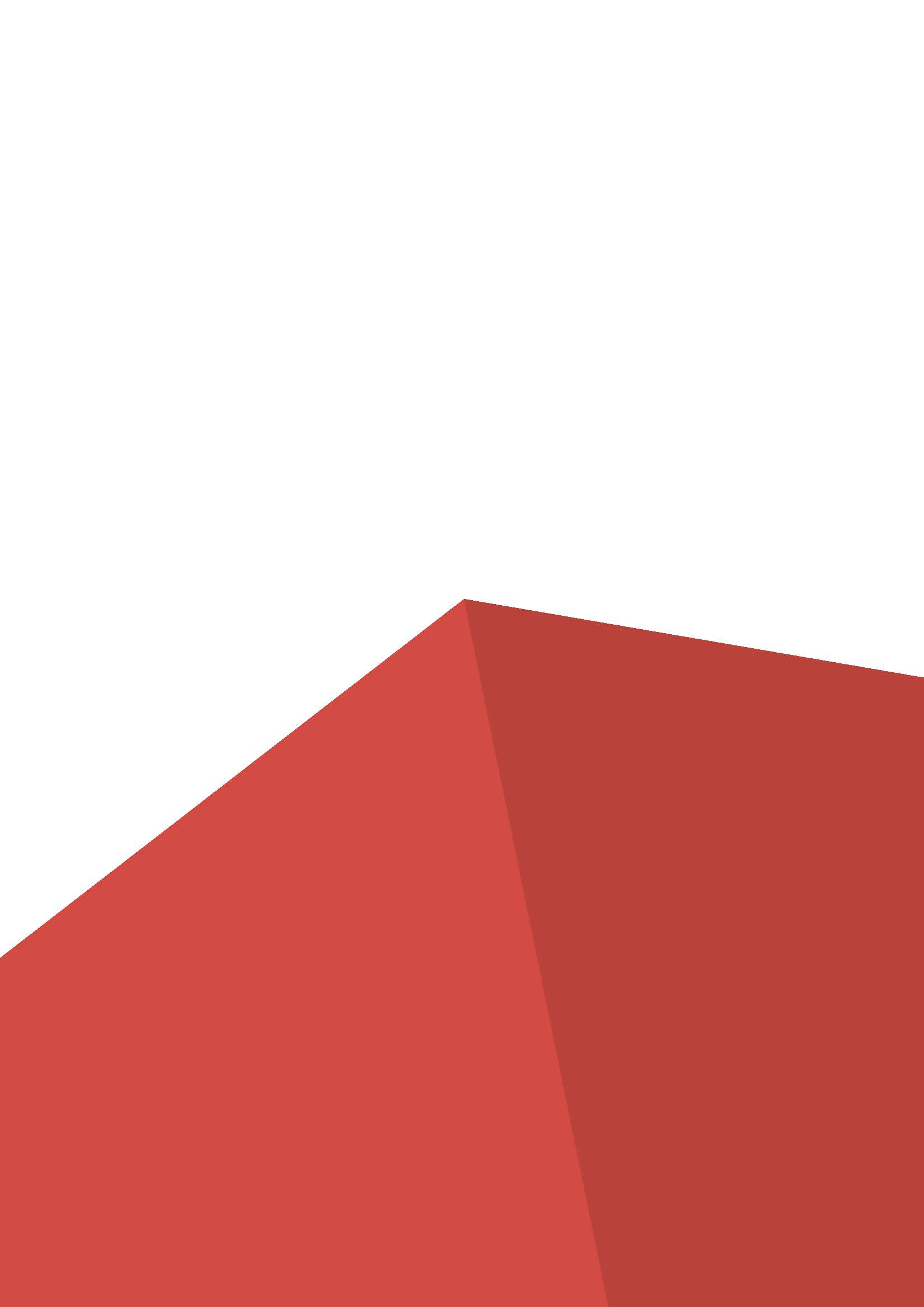 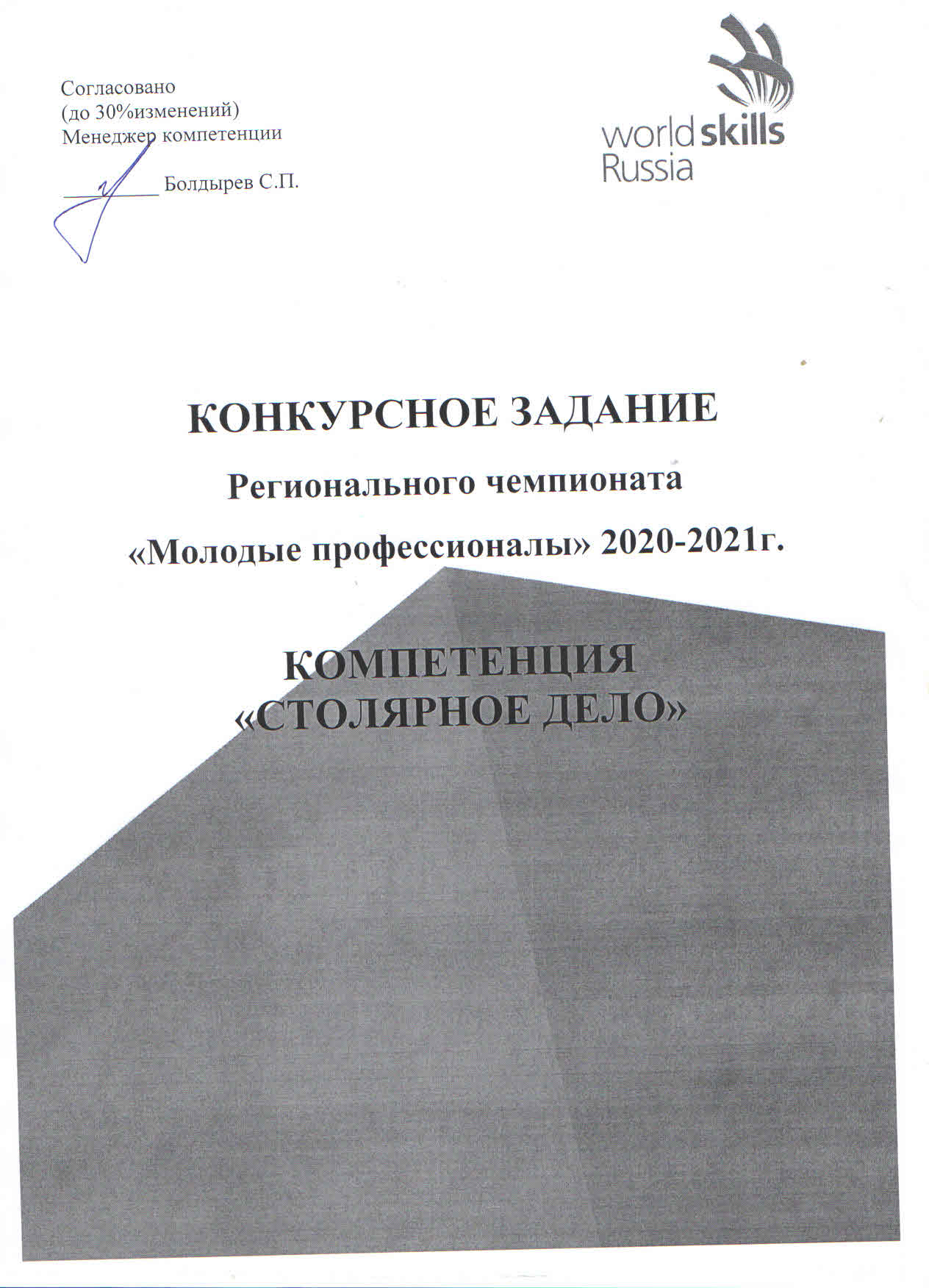 